Publicado en Ciudad de México el 08/08/2022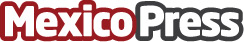 El gimnasio que consiente a sus clientes con pan y pizzaEn Planet Fitness® el equilibrio es la clave para un estilo de vida saludable, por eso ofrecen los lunes de pan y martes de pizzaDatos de contacto:Laura Garcia5528944247Nota de prensa publicada en: https://www.mexicopress.com.mx/el-gimnasio-que-consiente-a-sus-clientes-con Categorías: Franquicias Marketing Entretenimiento Otros deportes Fitness http://www.mexicopress.com.mx